Писана припрема за извођење наставног часаПисана припрема за извођење наставног часаШколаСредња школа КрупањДатум31.05.2019.годинеРазред и одељењеI I разредНаставникКатарина ИлићСтудент: Гвозден Ненадовић (број индекса: 14/377)Наставни предметВеронаукаНаставна темаСВЕШТЕНА ИСТОРИЈА СПАСЕЊА (ОД МОЈСИЈА ДО ХРИСТА)
Наставна јединицаи редни број часа24. наставна јединицаПраслике Свете Тројице, Исуса Христа и Цркве у Старом ЗаветуТип часасистематизацијаЦиљеви и задациЦиљ часа:Пружити ученицима основ за разумевање да јецелокупан садржај старозаветне месијанске мисли остварен тек у Новом Завету у личности Господа Исуса Христа;Циљеви и задациВаспитни задаци: Ученици треба да разумеју да је Стари Завет најава за Христа и ЦрквуЦиљеви и задациОбразовни задаци:  Ученици ће разумети које су то све праслике Свете Тојице, Цркве и Господа Исуса Христа у Старом ЗаветуЦиљеви и задациФункционални задаци: Ученици ће моћи да разумеју и протумаче места у Старом Завету која се односе на најаву новозаветне Цркве, Господа Исуса Христа и Свете Тројице	Исходи-Ученици ће знати да је старозаветна вера – вера у једнога Бога-Ученици ће моћи да наведу који старозаветни догађаји јесу праслика Сина Божјег, Свете Тројице и новозаветне Цркве.Облици радаИндивидуални, фронталниНаставне методеДијалошка, монолошка, рад на текстуНаставна средстваСвето Писмо, Табла, фотографије (икона Св. Тројице, Гостољубље Аврамово)Литература1.Свето Писмо Старог и Новог Завета2.. Крстић Данило, Радовић Амфилохије, Нема лепше вере од хришћанске, Београд: Манастир Ћелије 19823. Кубат Родољуб, Траговима Писма, Стари Савез-теологија и херменеутика, Крагујевац 2012Иновације КорелацијаИсторија, српски језикЕвалуацијаУченици су показали солидно знање и интересовање за наставну јединицу. На крају часа смо заједно долази до идеја и тема часа, тако да могу закључити да су ученици савладали градиво.Ток часаТок часаУводни део часа 5 минМолитваНајава циља и задаткаУпознавање са темом и начином радаГлавни део часа 30-35 минСа ученицима поновити и утврдити основне појмове наставне јединице (Света Тројица, Исус Христос, Црква) и указати им на примере у тексту Светог Писма.Шта значи реч Црква?Грчка реч за Цркву - Еклисиа, која значи: скупштина,заједница, скуп, сабрање..   Црква је, дакле, заједница  људи које је призвао сам Бог, да имају заједницу са Њим. Старозаветна праслика Цркве био је Јеврејски народ (Израиљ) којег је Бог изабрао и издвојио од осталих народа. Новозаветна, хришћанска Црква, појављује се доласком Исуса Христа.    Још у најранијим хришћанским списима видимо да су се “Хришћанима” називали људи који су се, сједињени вером у Господа Исуса Христа,  окупљали (сабирали) на поједина места да би вршили Евхаристију (Свету Литургију). Бог се у Старом Завету открива кроз личне односе ( зато се и назива Бог Аврамов, Исаков и Јаковљев). Из тог савеза Бога са људима остаје видљиви знак (нпр. Са Нојем дуга, са Аврамом обрезање...). Који је видљиви знак везе Бога и људи у новозаветној Цркви? Крштење.     Крштење је по хроношком редоследу, прва Света Тајна Цркве, са којом се човек сусреће приликом свог уласка у Цркву. Крштење, као и све Свете Тајне Цркве, има за свој циљ да уведе човека у Цркву као Тело Христово и да му, тиме, омогући да учествује како у Христовој искупитељској смрти, тако и у благодати Његовог Васкрсења.  Човек је као билошко биће, ограничен услед прародитељског грехопада, телесном смрћу, тек када прихвати благодат Светога Крштења, он излази из безизлаза палости, који му намеће његова биолошка ипостас и тако кроз Свету Тајну Крштења човек, задобија своју црквену ипостас, нови начин постојања, то јесте Дух Свети новокрштеног (новорођеног) уводи у вечни начин постојања. Овде Свети Дух образује личност, конституише и гради нову личност, гради нови начин постојања."Не за то што би вас било више него других народа прихвати вас Господ и изабра вас; јер вас бијаше мање него и којега другог народа; Него што вас Господ милује и што држи заклетву којом се заклео оцима вашим, за то вас је Господ извео руком крепком и избавио вас из куће ропске, из руке фараона цара Мисирскога. И тако знај да је Господ Бог твој Бог, Бог вјеран који држи завјет свој и милост своју до тисућу кољена онима који га љубе и држе заповијести његове." (5.Мој 7, 7-9)Бог је изабрао Израиљ да буде Његов народ кроз који ће Исус Христос  бити рођен- Спаситељ од греха и смрти (Јн 3,16). Бог је први пут обећао Месију после Адамовог и Евиног пада (1 Мој 3). Бог је касније потврдио да ће Месија доћи кроз Аврамову, Исакову и Јаковљеву линију (1 мој 12, 1-3). Исус Христос је крајњи разлог зашто је Бог одлучио да изабере Израил да буде Његов изабрани народ. Богу није било потребно да има "изабрани народ" али је Он одлучио да то уради на такав начин. Исус је требало да дође кроз неки народ , и Бог је изабрао Израиљ. Међутим, Божији разлог да изабере Израелски народ није био само да би кроз њих дошао Месија. Божија жеља за Израиљ је била да иду и да науче друге о Њему. И он им је обећао да ће им дати Откупитеља, Месију и Спаситеља. У Старом Завету је учење о Светој Тројици доста нејасно, кратко и непотпуно, пошто се откривење божанских натприродних истина врши поступно и полако, сходно духовном и моралном развићу прималаца. Тек у Новом Завету ово учење добија свој потпун израз. Старозаветно учење о Богу било је припрема за новозаветно. Оно је било као зрно, из кога се у благом климату тросунчане благодати новозаветне имало развити новозатетно учење о Троличном Богу. Узрок овој поступности откривења истине о Светој Тројици свети Оци и Учитељи Цркве виде, с једне стране, у томе што су Јевреји били духовно незрели да одједном приме целокупно учење о томе, и што су били склони многобоштву, па су могли догму о Троличном Божанству тумачити у многобожачком смислу; а с друге стране у томе што је људска природа уопште, због своје ограничености и греховне искварености, била неспособна да одједном прими пуноћу божанског учења о Светој Тројици, него је морала бити постепено исцељивана, оспособљавана и увођена у ову пресвету тајну над тајнама.           „Стари Завет је јасно објавио Оца, вели свети Григорије Богослов, а Сина више нејасно; Нови је открио Сина и указао на Божанство Духа; сада пак сам Дух борави с нама и јасније нам показује себе. Јер није било безопасно, пре но што се призна Божанство Оца, јасно проповедати Сина, и пре но што смо примили проповед о Сину, оптерећивати нас проповеђу (да се смелије изразим) о Духу Светом, да не бисмо били изложени опасности да изгубимо чак и оно што нам је на Домаку, као што бива са људима који сувишном храном пре-товаре себе, или слабе очи упиру у сунчеву светлост, него је требало да светлост Свете Тројице озарава просветљаване постепеням додавањем, узлажењем, напредовањем из славе у славу".           А блажени Теодорит пише: „По својој бесконачној мудрости Бог није хтео да Јеврејима објави потпуно знање о Светој Тројици, да они не би у томе нашли повод  да се клањају многим боговима, јер су били склони египатској безбожности; и зато се после вавилонскога ропства, када су Јевреји јасно осећали одвратност према многобоштву, сусрећу не само у њиховим свештеним него и у несвештеним књигама далеко више веома јасних места, него раније, у којима се говори о Божанским Лицима". Свети Епифаније богословствује: „Једно Божанство (Θεότης μία) је нарочито објављено у Мојсеја, Двојица (δυάς) пак проповедана је силно у Пророка, а Тројица (Τριάς) се показује у Еванђељима".а) Стари Завет је несумњиво завет Тројичног Божанства, али се места која се односе на догмат о Светој Тројици, с обзиром на пројављивање и улогу појединих Лица тросунчаног Господа, могу сврстати у три групе.Прву групу сачињавају она места где Бог говори о себи у множини, задржавајући у исто време и појам о себи као Једноме. Та су места: -"И рече Бог: да начинимо човјека по својему обличју, као што смо ми..."(Пост 1, 26) По тумачењу светих Отаца, ова места показују да у Богу има више међу собом равних Божанских Лица, али се њихов број не одређује тачно.Другу групу сачињавају она места која ближе одређују број Божанских Лица као три, при чему се не употребљавају посебни лични називи и не повлаче никакве разлике. У таква места, по учењу светих Отаца, спада оно у коме се описује јављање Бога Аврааму код Мавриског грма у облику тројице путника: Јави му се Господ Бог (Jahve) код грма Маврискога, кад сеђаше на вратима пред шатором својим у подне. Подигавши очи своје погледа, и гле, три човека стајаху према њему. И угледавши их потрча им у сусрет испред врата шатора свога, и поклони се до земље. И рече:Господе (Adonai), ако сам нашао милост пред тобом, немој проћи слуге свога. (Пост 18, 1-2) Јасно је да се Авраам обраћа тројици као једноме, и то као једноме Господу. Сав разговор између Авраама и Господа води се од тројице у име једнога, а у последњем стиху, којим се и завршује ово богојављење, вели се: И Господ отиде свршивши разговор са Авраамом. (Пост 18, 33) У овом јављању Бога Аврааму древно црквено Предање види појаву Свете Тројице. „Авраам сусреће Тројицу, вели блажени Августин, а клања се једноме. Угледавши тројицу, он је дознао тајну Тројице, а поклонивши се као Једноме, он је исповедно једнога Бога у три Лица". Молитвени дух Цркве, који мисли свештеним Предањем, у овоме богојављењу гледа јављање Свете Тројице.Указивање на тројичност Лица у Богу свети Оци виде такође и у серафимској песми: Свет, Свет, Свет Господ Саваот, коју је пророк Исаија чуо приликом свога боговиђења. Трикратко понављање речи: Свет, разматрано у вези са осталим текстом ове главе, показује да се песма односи на једног Бога у Троици. Пророк је видео Господа где седи на престолу високу и уздигнуту, и чуо глас његов који говори: кога ћу послати, и ко ће за нас ићи? Ово питање показује да се једно Лице Свете Тројице обраћа себи равнима. Контекстом ових места са новозаветним местима потврђује се да је пророк Исаија у овом свом виђењу видео Господа Бога, тј. Оца и Сина и Светога Духа. Када Серафими, вели свети Атанасије Велики, славослове Бога, говорећи трикратно, Свет, Свет, Свет Господ Саваот(Ис 6,3), они славослове Оца и Сина и Светога Духа... Јер Отац и Син и Свети Дух јесте Господ Саваот. Јер је једно Божанство и један Бог у трима Ипостасима".        Hajjaсније сведочанство Старога Завета о Светој Тројици налази се у књизи Премудрости Соломонове; оно гласи: Вољу Твоју ко би познао, да Ти ниси дао Премудрост и послао Твог Светог Духа са висине.Трећу групу чине она места у Старом Завету која одређеније повлаче разлику међу Божанским Лицима, називајући их њиховим правим именима. Тако се о личности Сина и његовом Божанству говори у месијанским пророштвима.Господ рече мени, вели Месија, Син мој јеси Ти, ја те данас родих. (Пс 2,7) Давид говори: Рече Господ (Jahve) Господu (Adonai) мојему: седи мени с десне стране, док положим непријатеље Твоје под ноге Твоје.( Пс 110, 1)- Име ће му бити... Бог силни, Саветник дивни, Кнез мира и Отац будућег века (Ис. 9,5-6). У пророка Исаије Месија се назива: Емануил, што значи: с нама Бог. Велика совЬта Ангелъ, чуденъ, совЪтникъ, Богъ крЪпкш, властелинъ, князь мира, Отецъ будущаго вЬка, (Ис 9,6) што све показује његово Божанство и самосталност његове личности од Јеховине.На истину о Троједном Богу указују још и сва она места у Старом Завету која говоре о „Речи", о „Анђелу Божјем", „Анђелу Господњем", о Премудрости Божјој, као животворном и животодавном начелу, која од вечности постоји са Богом.Погледати и још нека месијанска места у Старом Завету која се односе на Исуса Христа:Ис 7, 14    53, 3-7      50,6Зах 9,9      12, 10Пс 22, 16-18Дн 9Завршни део часа 3-5 минРЕКАПИТУЛАЦИЈА ГРАДИВАМолитва за крај часа.Изглед табле:-Света Тројица у Старом Завету- Исус Христос- ЦркваДомаћи задатакПрилози: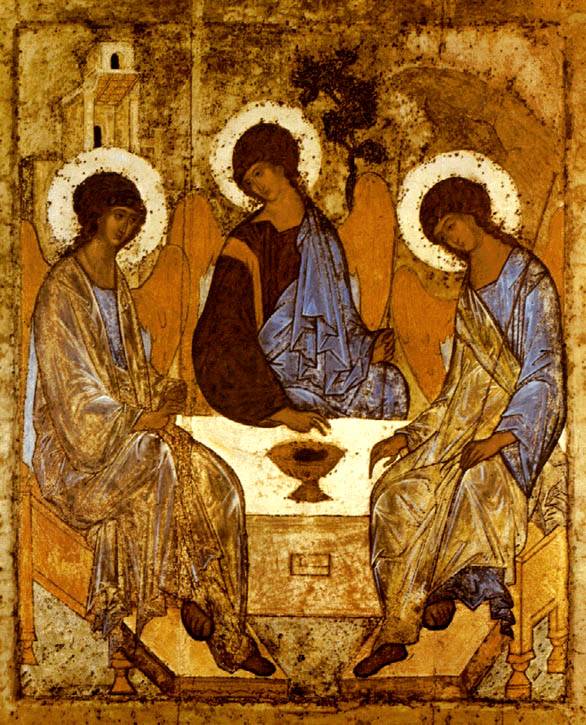 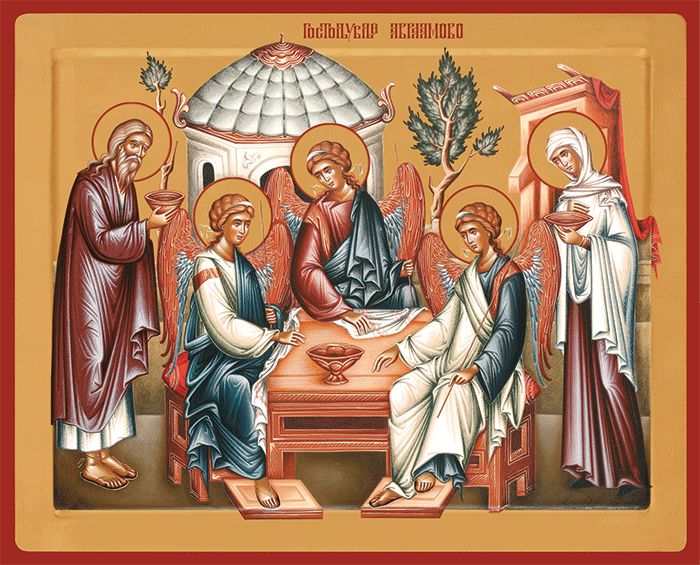 